Welcome to HBCNovember 5, 2023Highland Baptist Church 1500 Husband Road, Paducah, KY 42003Phone 270-442-6444 – Fax 270-442-3373           Pastor			   	                  Dr. Richard Beck           Song Leader                                                      Mr. Carl Wilson           Music Director                               Dr. Carolyn Watson-NickellBlessed is the nation whose God is the LORD                                                                                          Psalm 33:12;______________________________________________________________________ Faith Promise MissionsFaith Promise Missions Offering ContinuesOn a MISSION for GOD withA STRONG HEARTBEAT FOR MISSIONSSunday		 10:30 Worship Service In Person and on Facebook Live 6:00 - The Rest of the StoryMonday 		4:45 - Leadership MeetingWednesday 		 6:30 Prayer Time - Choir PracticeSaturday		  8:30 - Men’s Breakfast at MLC’sIn Honor of Veteran’s Day - Veteran’s Eat FreePray for Revival - For America - For the Peace of Israel-------------------------------------------------------------------------- 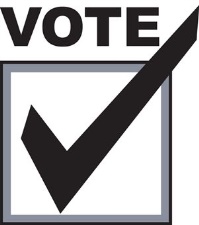 Tuesday is Kentucky Election DayIt is Your RIGHT to VoteIt is Your RESPONSIBILITY to Vote--------------------------------------------------------------------- Thank You So Very Much,    We thank HBC for the Appreciation cards, notes, words of encouragement, financial gifts and most of all the love you shared with us during the October Appreciation month.It is our honor, our joy to be part of our HBC family.Bro. Beck & Valerie------------------------------------------------------------------------ Next Sunday we will Honor all Veterans In Attendance at HBC.HBC Annual Thanksgiving DinnerNovember 19 @ 6 pm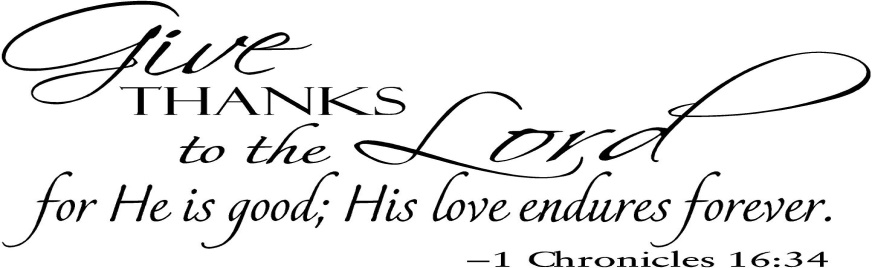 